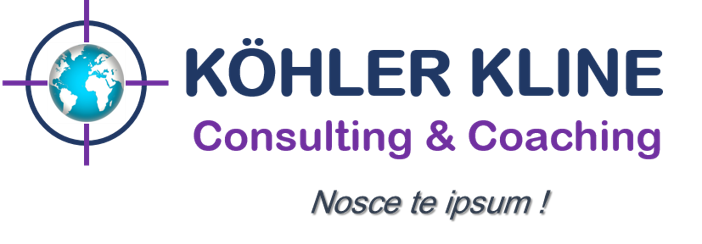 Zurücksenden an:Köhler Kline Consulting & CoachingMaximilianstr. 56DE-86150 AugsburgHiermit melde ich mich zur folgenden Veranstaltung verbindlich an:Seminarbezeichnung:_______________________________________________ Beginn:  ______________    Veranstaltungsort:    _________________________Vollständiger Name:  ______________________	________________________		            Vorname				NachnahmeAdresse:		_______________________________________________			Straße und Hausnummer	Telefonnummer:	______________________  ________________________			Festnetz				MobilE-Mail:			_______________________________________________Anmeldung einer Begleitperson:Vollständiger Name:  ______________________	________________________		            Vorname				NachnahmeAdresse:		_______________________________________________			Straße und Hausnummer	Telefonnummer:	______________________  ________________________			Festnetz				MobilE-Mail:			_______________________________________________Sie erhalten nach Eingang der Anmeldung und einer Anzahlung i. H. v. €50,-- pro Person eine Anmeldebestätigung. Sie verpflichten sich, die restliche Seminargebühr so zu überweisen, dass sie spätestens 3 Tage vor Seminarbeginn auf unser unten angegebenes Geschäftskonto eingegangen ist.  Bitte beachten Sie die rückseitigen AGB.Ort______________________, den ________________ ____________________________					 Datum		               Unterschrift	Allgemeine GeschäftsbedingungenWir behalten uns vor, bei zu geringer Teilnehmerzahl die Veranstaltung kurzfristig abzusagen. In dem Fall werden wir Ihnen einen Ersatztermin vorschlagen. Sollten Sie am Ersatztermin nicht teilnehmen können oder wollen, so wird die bereits bezahlte Gebühr im vollen Umfang erstattet.Bei kurzfristige Absage seitens des Teilnehmers treten folgende Regelungen in Kraft:Rückerstattung der vollen Kursgebühr bei Erkrankung (nur mit ärztlichem Attest) mindestens 24 Std. vor Beginn der VeranstaltungRückerstattung der vollen Kursgebühr bei Absage mindestens 3 Tage vor Kursbeginn50%-Erstattung der Kursgebühr bei Absage weniger als 3 Tage vor Beginn der VeranstaltungKeine Erstattung im Falle eines unangekündigten, unentschuldigten NichterscheinensMit der Seminaranmeldung erkennt der Teilnehmer den Haftungsausschuss der Köhler Kline Coaching & Consulting GbR für Personen- und Sachschäden, Unfall, Diebstahl und sonstige Schäden an.